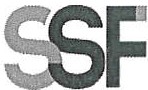 SUPERINTENDENCIADEL SISTEMA ANANCIEROFECHA: 10/11/2022Versión pública Art. 30 LAIP. Por supresión de información confidencial. Art. 24 Lit. c LAIP.SSF 2022 ORDEN DE COMPRA	No.	375PROVEEDOR: RAUL ERNESTO ESCOBAR NAVASNIT:	xxxxxxxxxxxxxxUNIDAD SOLICITANTE: COMUNICACIONES ADMINISTRADOR O.C.: MAYRA BERNAL FAVOR SUMINISTRAR LO SIGUIENTE:BIEN(1875)REQUERIMIENTO No. 384/2022 ANALISTA: MICHELLE BELLOSO SERVICIO XSON: CIENTO SETENTA US DÓLARES 00/100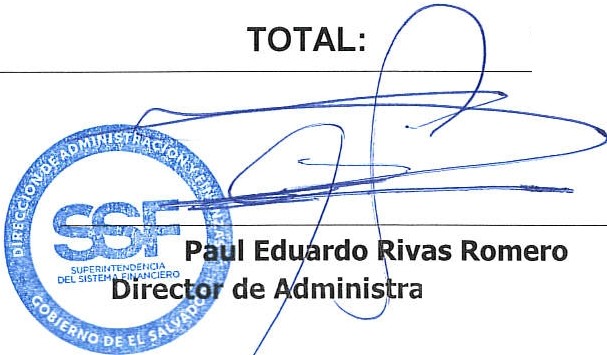 